How to use an Escalator SafelyBritain's first moving staircase was installed in Harrods in November 1898. Although this is now old technology, it is still common to see a range of warnings and instructions to keep users safe.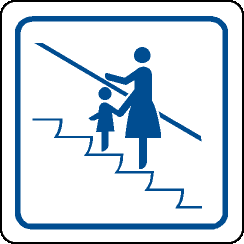 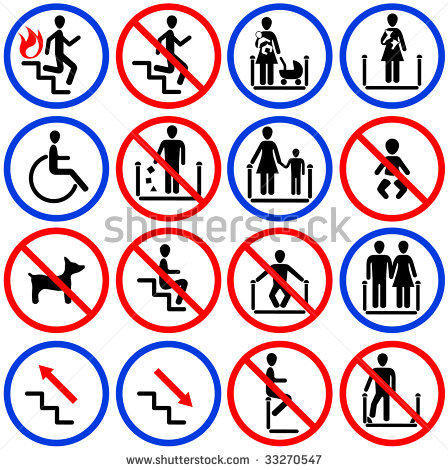 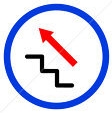 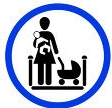 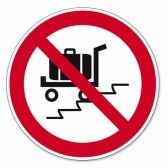 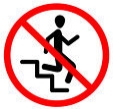 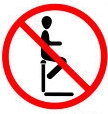 TaskMake a list of instructions for safe escalator use. (Use the symbols above and your own ideas.) Collect ideasTalk about your ideas with a partner.(You can act out each step to help you think of ideas.)Make a note of each rule.Write instructions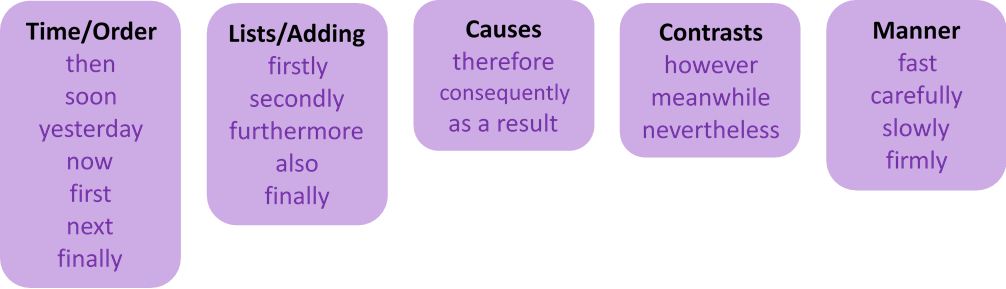 Write an introduction sentence, explaining what the instructions are for.Next, start each instruction on a new line. (Use adverbs to clearly link the instructions.)CheckReread, checking for sense and punctuation.